3. Februar 2021 – Um den Ausfall der zahlreichen Reisemessen im ersten Quartal zu kompensieren und um mit seinen Kunden auf Augenhöhe im Gespräch zu bleiben, plant der Spezialreiseveranstalter ein Wochenende im Februar rund um das Thema Reisen. Neben einer Beratung nach Terminvereinbarung außerhalb der Geschäftszeiten werden am 12. und 13.02.2022 stündlich spannende Filmvorträge präsentiert. „Wir möchten an den Erfolg unserer Länderabende anknüpfen „erklärt Halina Kohl, Marketing und Vertriebsleitung bei TARUK. „Seit knapp 2 Jahren bieten wir unseren Kunden eine ganze Bandbreite an virtuellen Formaten und die Resonanz ist mehr als positiv. Mit unserer Virtuellen Reisemesse möchten wir zum einen die Möglichkeit bieten, sich außerhalb unserer regulären Geschäftszeiten beraten zu lassen und zum anderen beantworten unsere Reiseprofis bei den Vorträgen live die Fragen unserer Zuschauer.“An beiden Tagen werden insgesamt 12 Destinationen von TARUK Reiseprofis präsentiert. Mit dabei sind Länder wie Namibia, Botswana und Tansania, aber auch Usbekistan und Russland werden vorgestellt. „Auch unseren Agenturpartnern möchten wir die Gelegenheit geben, sich an der Virtuellen Reisemesse zu beteiligen. Möglich ist beispielsweise die Einbindung eines Links auf der Website des Büros und die Expedienten können ihre Kunden zu einem kleinen Reiseevent einladen.“Weitere Informationen zur Virtuellen Reisemesse von TARUK finden sich unter: www.taruk.com/virtuelle-reisemesse
Textlänge: 1.471 Zeichen inkl. Leerzeichen

Weitere Infos unter www.taruk.com

Bildunterschrift: Zuversichtlicher Blick in die Zukunft – TARUK ist bereit für den Neustart und zeigt Solidarität mit Reisebüros (Foto: TARUK)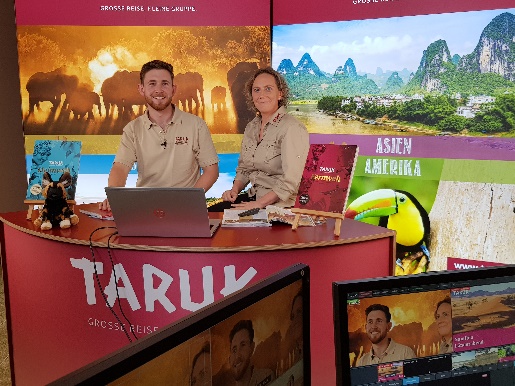 
TARUK veranstaltet Virtuelle Reisemesse im FebruarStammkunden und Agenturpartner können sich auf ein spannendes Reisewochenende mit bewegenden Vorträgen und exklusiver Beratung freuen.Über TARUK Einzigartige Rundreisen in Klein- und Kleinstgruppen sowie Selbstfahrer-TourenPersönlich konzipierte Reiserouten und -programmeHandverlesene landestypische Unterkünfte mit individuellen HygienekonzeptenPersönliche Betreuung der Reisegäste durch einheimische deutschsprachige Reiseleiter:innen Intensive, authentische Begegnungen mit Menschen, Natur und KulturAlle Katalogreisen auch als Privatreisen buchbarReisen in über 70 Länder in fünf Kontinenten an über 700 Abreiseterminen pro Jahr 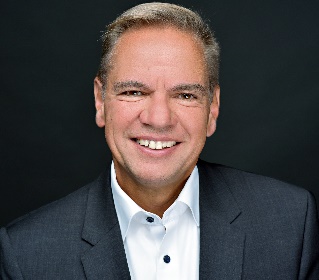 Ihr Pressekontakt bei TARUK
Jens Harder                     
- Presse- und Öffentlichkeitsarbeit -
Friedrich-Ebert-Straße 18
14548 Schwielowsee-CaputhTelefon: +49-(0)33209-2174145j.harder@taruk.comwww.taruk.com